TROPEM WILKA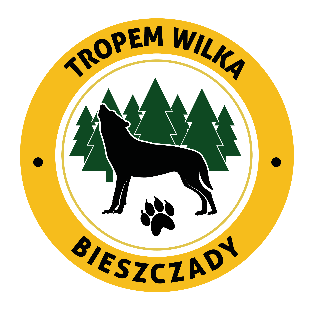 SKLEROTKA Z INFORMACJAMI PRAKTYCZNYMISerdecznie prosimy o uważne zapoznanie się ze „sklerotką obozowicza". Jeśli po jej lekturze będziecie Państwo mieli jeszcze jakiekolwiek wątpliwości odnośnie spraw organizacyjnych wyjazdu Waszych pociech prosimy o kontakt z biurem.
TERMIN - 30.07 – 05.08.2020
WAŻNY NUMER – 692 598 348WYJAZD / PROSIMY STAWIĆ SIĘ 15 MINUT PRZED PLANOWANĄ GODZINĄ WYJAZDU/:9.30 – DWORZEC PKS SZCZAWNICA
9.45 – RYNEK KROŚCIENKOPRZYJAZDPlanowany około godziny 16 , będziemy jednak informować Państwa SMSamiRÓŻNOŚCI RÓŻNIASTEGorąco prosimy uczulić dzieci na sprawę „pilnowania" cennych rzeczy (komórka, portfel...). Ze względu na MEGAZAPOMINALSTWO dzieci podczas obozu będzie obowiązywał BEZWZGLĘDNY zakaz zabierania komórek na zajęcia programowe!!! Telefony będą sobie odpoczywać w pensjonacie odłożone zawsze w to samo miejsce. Dzieci będą mogły korzystać z telefonu przez godzinę dziennie – chcemy uniknąć wpatrywania się w ekran smartfona podczas zajęć programowychBieszczady to najdzikszy teren w Polsce i bardzo często będziemy poza zasięgiem komórkowym , jeżeli nie będziemy dostępni – wyślijcie SMSa – na pewno oddzwonimy .Jeżeli jest taka możliwość , prosimy o spakowanie się w plecaki lub torby sportowe / nie plastikowe walizki  / - ułatwi to nam transport .Apelujemy również o wspólne, świadome  zapakowanie z dzieckiem ekwipunku obozowego oraz podpisanie bagażu. Zminimalizuje to możliwość zagubienia połowy ubrań i akcesoriów :-) co niestety wśród młodszych dzieci jest nagminne, ponieważ nie rozpoznają swoich rzeczy!!!Podczas obozu obowiązuje zakaz kupowania  fastfoodowej żywności (chipsy, napoje gazowane, żelki itp paskudztwa), gorąco prosimy zatem również nie zaopatrywać dzieciaki na wyjazd w podobne smakołyki. Zachęcamy do kupowania owoców, batonów, wody, soków.   Zachęcamy, szczególnie rodziców młodszych dzieci, do przekazania nam depozytów pieniężnych - w podpisanej imieniem i nazwiskiem koprecie,  w niskich nominałach (5, 10, 20 zł).  Przez cały czas trwania obozu zapewniamy dzieciom wodę do picia - prosimy wyposażyć dziecko w bidon lub butelkę do której nalewamy tylko i wyłącznie wodę.  

Jeśli Państwa dziecko ma  zażywać podczas trwania obozu stałe leki, prosimy o przekazanie przy zbiórce przed wyjazdem tych konkretnie medykamentów zamkniętych w niewielkim plastykowym pudełku podpisanym na zewnątrz imieniem i nazwiskiem dziecka. W środku pudełka, do leków koniecznie prosimy dołączyć na osobnej kartce szczegółowy opis dawkowania!!! Bardzo prosimy nie wyposażać apteczki dziecka w leki "na wszelki wypadek"!!! Obóz zaoptarzony jest w dużą apteczkę (i wszędzie są również apteki) i jeśli zajdzie taka konieczność w porozumieniu z Państwem lub z Państwem i lekarzem aplikujemy stosowne do stanu zdrowia lekarstwa. Bardzo prosimy również o podejscie ze zrozumieniem do całkowitego zakazu przekazywania dzieciom jakichkolwiek medykamentów do zażywania na własną rękę!!!ZAKWATEROWANIE:
Domki 6 osobowe w malowniczym Bukowcu - www.solinka.ostnet.pl
SUGEROWANA ZAWARTOŚĆ PLECAKA- SPODNIE DŁUGIE CIEPŁE / DRESY /
- SPODENKI KRÓTKIE
- BLUZA CIEPŁA
- KURTKA PRZECIWDESZCZOWA 
- T-SHIRT 
- KLAPKI
- BIELIZNA
- SKARPETKI – tu nie żałujemy ilości
- PRZYBORY TOALETOWE
- RĘCZNIK
- LATARKA
- CZAPKA NA GŁOWĘ
- ŚPIWÓR
- PELERYNY PRZECIWDESZCZOWE X 2 
- KREM Z FILTREM PROSIMY NIE ZAPOMNIEĆ# zestawu do pływania (czepek, klapki, strój, ręcznik) 
# mały plecak
# butów sportowych (halówki, tenisówki) na salę gimnastyczną
# wygodnych sportowych butów zajęć sportowych w terenie
# czapki przeciwsłonecznej i kremu z filtrem
# ubrania do zajęć survivalowych (długie spodnie i bluza na chłodniejsze dni), którego mamie nie będzie żal jak się przybrudzi czy podniszczy
# latarki
# podpisany bidon